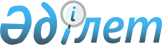 О внесении изменений в решение Казалинского районного маслихата от 20 октября 2014 года № 251 "О повышении базовых налоговых ставок"Решение Казалинского районного маслихата Кызылординской области от 27 марта 2015 года N 294. Зарегистрировано Департаментом юстиции Кызылординской области 09 апреля 2015 года N 4942      В соответствии Законами Республики Казахстан "О нормативных правовых актах" от 24 марта 1998 года, "О местном государственном управлении и самоуправлении в Республике Казахстан" от 23 января 2001 года Казалинский районный маслихат РЕШИЛ:

      1.  Внести в решение Казалиского районного маслихата от 20 октября 2014 года № 251 "О повышении базовых налоговых ставок" (зарегистрировано в Реестре государственной регистрации нормативных правовых актов за номером 4785, опубликовано в районной газете "Тұран Қазалы" от 8 ноября 2014 года в номерах 99-100-101) следующие изменения: 

      заголовок решения изложить в следующей новой редакции:

      "О повышении базовых ставок земельного налога".

      пункт 1 изложить в следующей новой редакции:

      1. Повысить базовых ставок земельного налога на 50 процентов на земли населенных пунктов за исключением придомовых земельных участков, выделенных (отведенных) под автостоянки (паркинги), автозаправочные станции и занятых под казино на основании проектов (схем) зонирования земель Казалинского района. 

      2.  Настоящее решение вводится в действие со дня первого официального опубликования.


					© 2012. РГП на ПХВ «Институт законодательства и правовой информации Республики Казахстан» Министерства юстиции Республики Казахстан
				
      Председатель ХХХХІ

      сессии районного маслихата,

      исполняющий обязанности секретаря

      районного маслихата

У.Туктибай

      СОГЛАСОВАНО

      Руководитель республиканского

      государственного учреждение

      "Управление государственных доходов

      по Казалинскому району Департамента

      государственных доходов по

      Кызылординской области Комитета

      государственных доходов Министерства

      финансов Республики Казахстан"

      ________________ Кожабергенов Ф.

      "27" март 2015 г
